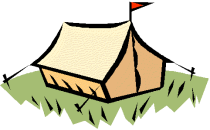 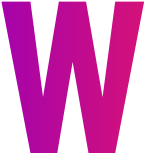 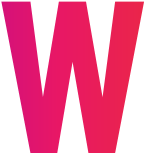 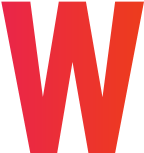 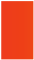 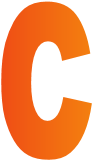 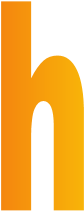 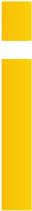 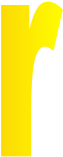 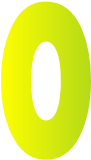 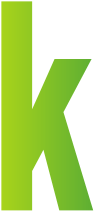 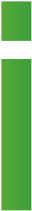 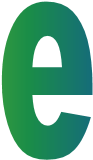 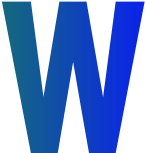 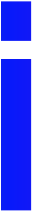 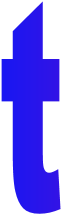 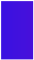 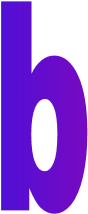 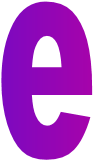 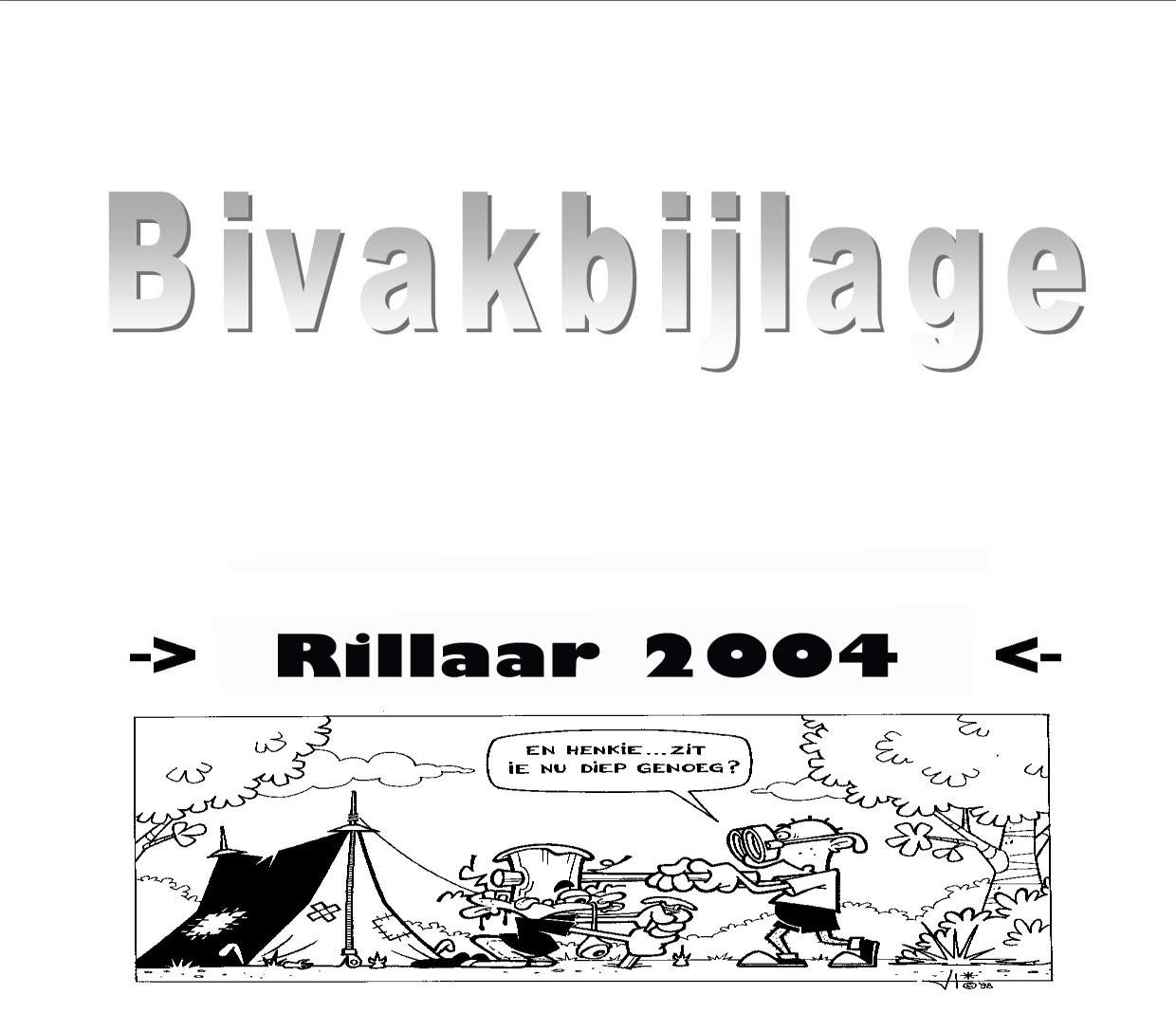 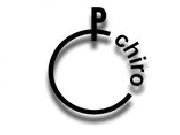 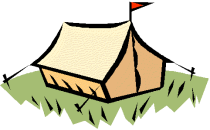 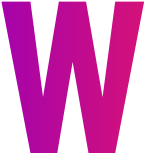 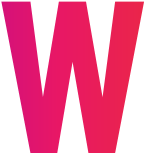 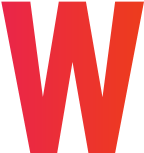 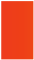 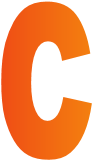 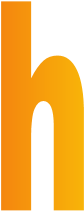 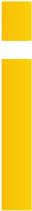 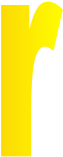 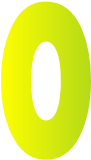 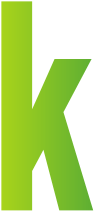 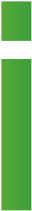 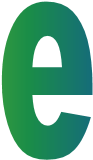 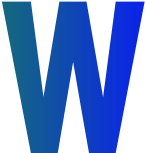 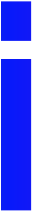 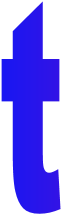 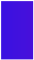 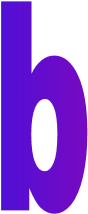 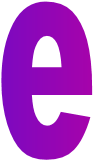 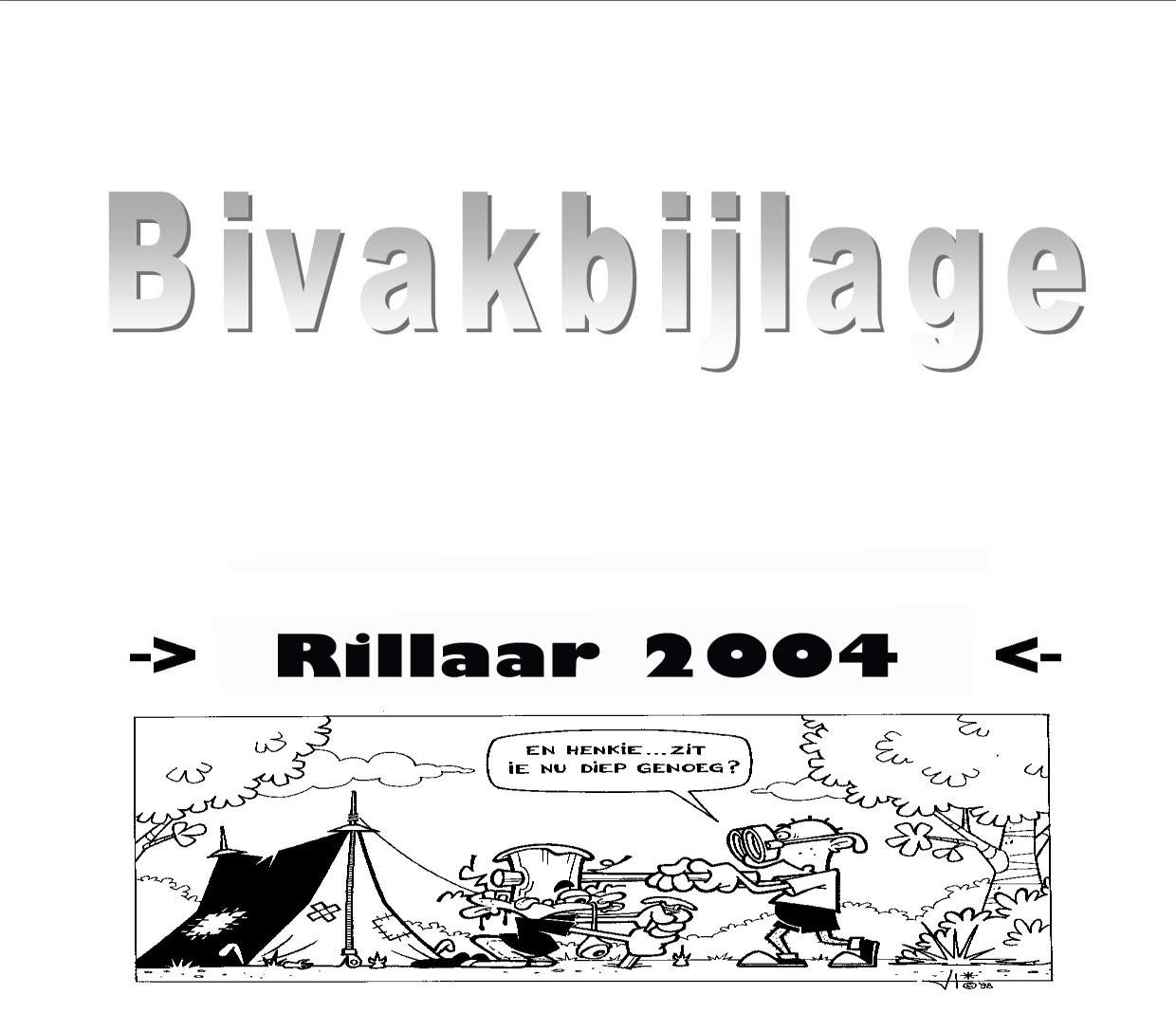 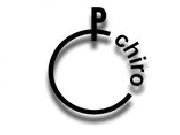 Bivak?Wanneer gaan we op bivak?  	Sloebers & Speelclub 	 	Woensdag 1 juli tot maandag 6 juliWaar gaan we op bivak? Dit jaar gaan we op kamp in Drink 1, 3792 Voeren. 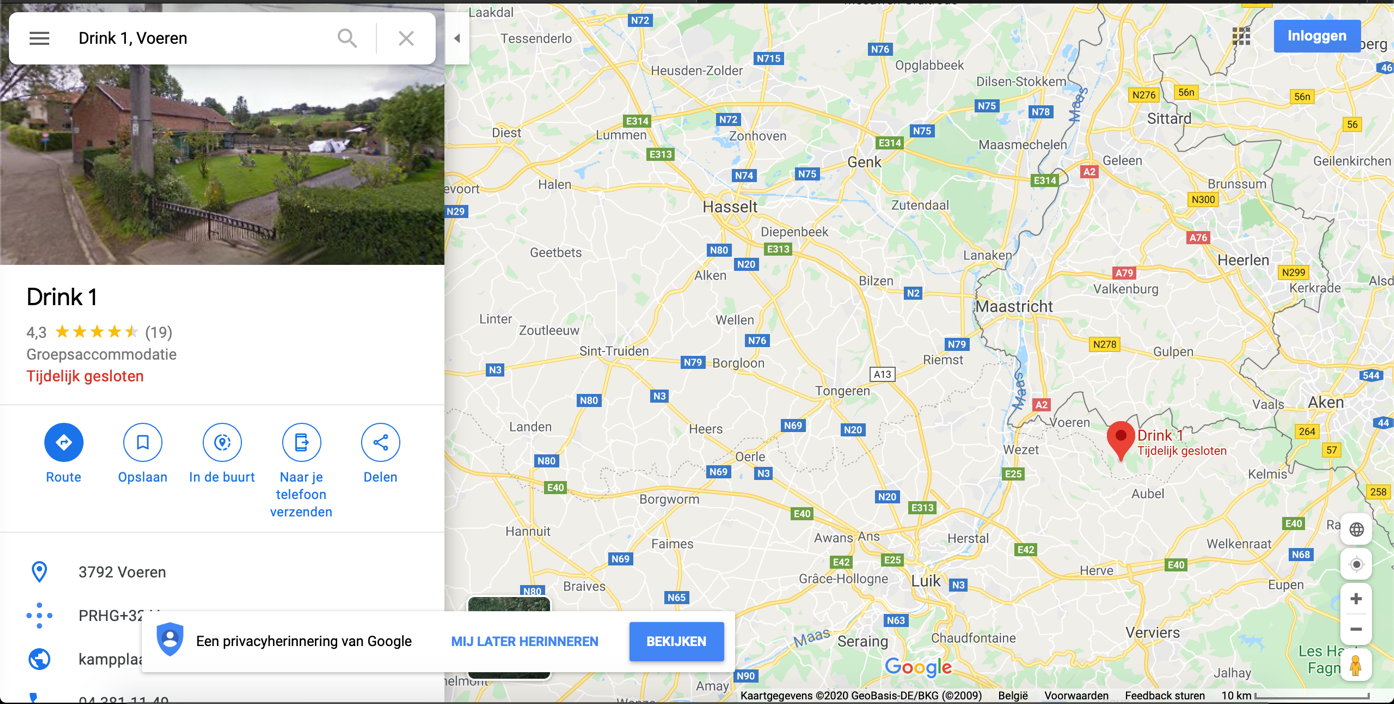 Wanneer bezoeken? De bezoekdag gaat dit jaar niet door. We moeten de maatregelen van de overheid opvolgen om ieders veiligheid te garanderen..Wanneer komen we terug naar huis? De sloebers en speelclub mogen op 6 juli opgehaald worden. Om de veiligheid van iedereen te garanderen werken we met een inschrijflink. Hier zullen tijdsloten beschikbaar gesteld worden zodat contact met andere mensen vermeden kan worden.Hoe geraken we daar? De Sloebers worden Woensdag 1 juli om 17u verwacht op de bivakplaats.  De Speelclubbers worden Woensdag 1 juli om 18u op de bivakplaats verwacht. Ook zij gaan met de auto naar de bivakplaats. Wat moeten ze zoal meenemen? ✓ KLEDIJ □ Chiro-uniform (short, t-shirt & sweater/hemd) □ Verkleedkleren (thema bivak) □ Voldoende T-shirts □ Warme trui □ Voldoende korte broeken □ Lange broek  □ Sokken  □ Ondergoed  □ Stevige schoenen  □ Sportschoenen  □ Sletsen/teenslippers □ Regenjas  ✓ WASGERIEF □ Handdoeken  □ Zeep □ Waskom □ Kam □Scheergerief              □             Tandenpoetsgerief ✓ KEUKENGERIEF:  □ Keukenhanddoek, □ Aardappelmesje/schrapper (sloebers en mesje) 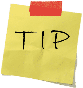 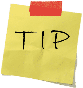 SLAAPGERIEF □ Slaapzak 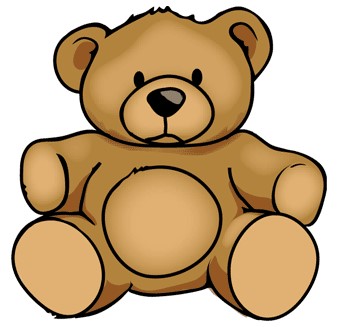 □ Veldbed  □ Eventueel extra deken □ Kussen □ Pyjama   □ Knuffel Zwemgerief □ Zwembroek □ Handdoek □ Duikbril (eventueel) □ Zwembandjes (indien nodig) ✓ ALGEMEEN:  □ Rugzak □ Zakdoeken □ Schrijfgerief  □ Extra veters  □ Drinkbus □ Linnenzak (voor vuile was) □ zaklantaarn  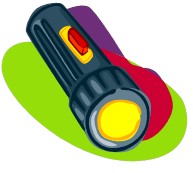              □ Petje              □ Zonnecrème              □ Muggenzalf              □ Medicatie              □ Strip (voor tijdens platte rust) 1: vink aan wat je hebt klaar gelegd, zo vergeet je zeker niets! 2: het zou heel handig zijn voor de leiding van de Sloebers en Speelclub, als de ouders kledijpakketjes voor iedere dag maken voor hun kinderen. Zo ben je ook zeker dat je kinderen regelmatig van kledij wisselen. 3: Geld steek je in een portemonnee, deze wordt dan in de keuken bijgehouden. Geneesmiddelen worden eveneens afgegeven in de keuken. De kookouders zien er op toe dat deze tijdig worden ingenomen. Wat mag je zeker niet meenemen?  Veel zakgeld: Sloebers en Speelclub hebben hoogstens wat nodig voor een postkaartje en postzegels 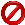 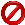  Waardevolle voorwerpen (horloge, Ipod, tablet, dure kledij, )  Aanstekers,  Snoep, drank of fruit (wordt afgenomen, we hebben immers fantastische kookouders)  Gsm’s zijn verboden!   Oortjes voor gsm, mp3-speler, Ipod, enz. Het bivak is een sociale gelegenheid en dit willen we graag ook zo houden. Wanneer je toch een van deze voorwerpen bij je hebt worden deze afgenomen en bijgehouden in de keuken. Na afloop van het bivak krijg je deze terug.  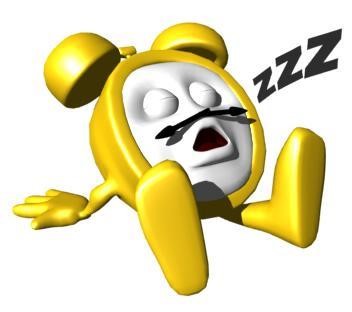 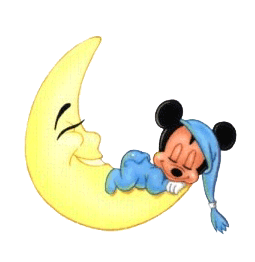 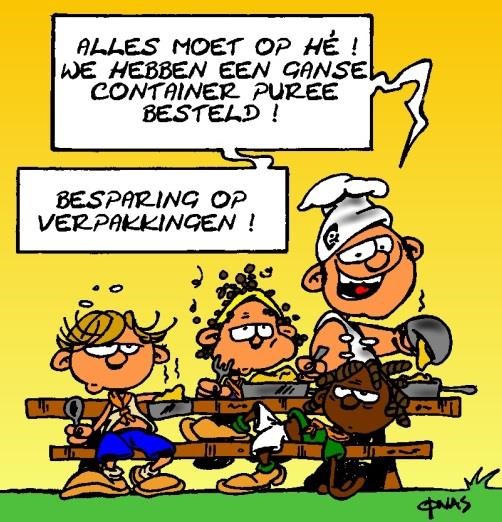 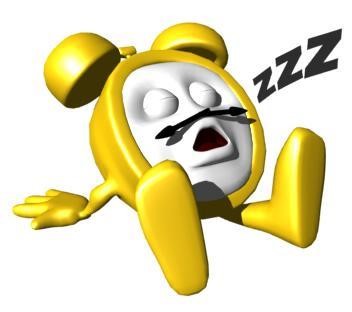 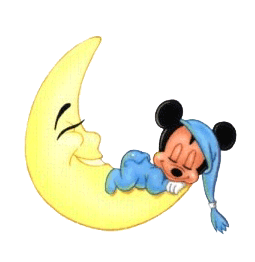 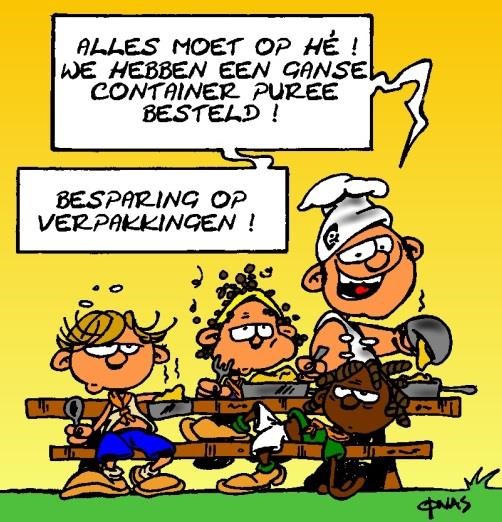 Hoe kan je ons bereiken? De post 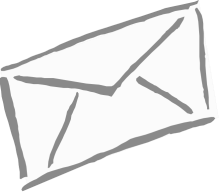 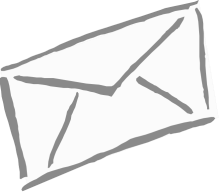 De leden hebben de mogelijkheid een gepersonaliseerd kaartje te versturen. Postkaartjes worden aangeboden aan 1 EURO en postzegels aan 1 EURO. Ouders van Sloebers en Speelclubbers die willen dat hun zoon een brief schrijft, kunnen best de omslag al klaarmaken.  Telefoon Omdat het bivak een sociaal gebeuren is zijn gsm’s zijn niet toegelaten. In noodgevallen zal de leiding contact opnemen met de telefoonnummers vermeld op het inschrijvingsformulier. In alle andere gevallen is de spreuk “geen nieuws = goed nieuws” van toepassing. Foto’s 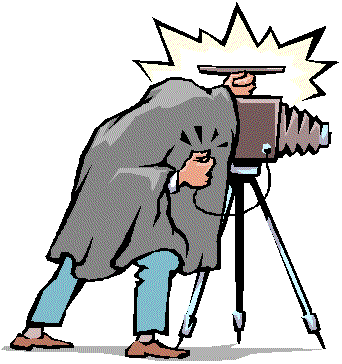 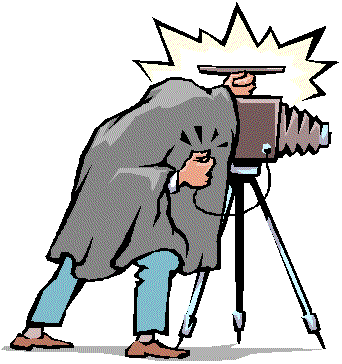 De foto’s worden ook gepubliceerd op onze website. (www.chirokiewit.be) Als u wenst dat wij van uw kind geen foto’s op de website plaatsen kan u dit laten weten aan de leiding. Wat gaat dit kosten? Voor de Sloebers en Speelclub is het € 100 Vanaf het tweede Chiro lid (broers) krijgt men € 5 korting per lid. (Vb: Een gezin met 2 zonen, een Kerel en een Sloeber, betaalt voor de Kerel € 115 en voor de Sloeber € 95.)  We hebben het liefst dat je met de overschrijving werkt, maar je mag ook contant betalen aan de leiding. Bij het gebruik van de overschrijving vermeld je duidelijk “bivakgeld + naam + afdeling” als mededeling bij de overschrijving. Ons rekeningnummer is BE09 0688 9083 1657 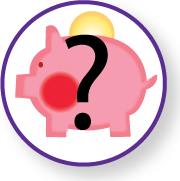 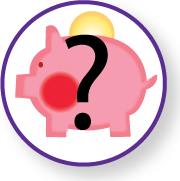 >>> Het bivakgeld moet ten laatste op 5 juli 2019 betaald zijn! <<< Wisten wisten jullie dat: 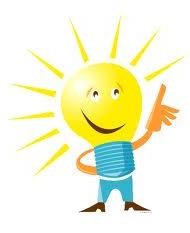 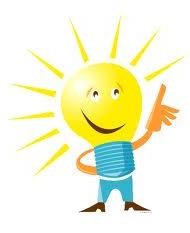 De meeste ziekenfondsen je een gedeelte van het bivakgeld terug betalen? Het bivak voor kinderen tot en met 12 jaar fiscaal aftrekbaar is? Hierdoor krijgen ze nagenoeg het volledige bivakgeld terugbetaald! Je bij de jeugddienst van de stad Hasselt doe-cheques kunt afhalen ter waarde van €2,5 euro? (aanvragen kan via jeugd@hasselt.be of 011/23.94.28) Nog vragen? Je kan altijd iemand van de leiding contacteren om inlichtingen. 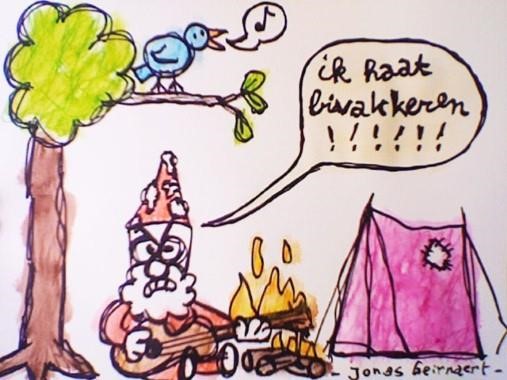 Bij aankomst op de bivakplaats dienen alle leden hun  identiteitskaart (in omslag met naam erop) af te geven aan hun leider. ------------- De medische fiche hebben we liefst vóór het bivak  OPGELET: Alles wat je meeneemt voorzie je best van initialen.  